СОВЕТ ДЕПУТАТОВ муниципального образования КАРАГУЗИНСКИЙ сельсовет Саракташского района оренбургской областиЧЕТВЕРТЫЙ созывР Е Ш Е Н И Евнеочередного двадцать восьмого заседания Совета депутатовКарагузинского сельсовета Саракташского района Оренбургской области четвертого созыва27.11.2023                            с. Карагузино                                      № 130Об утверждении Генерального плана муниципального образования Карагузинский  сельсовет Саракташского района Оренбургской области Руководствуясь статьями  8, 24, 28 Градостроительного кодекса Российской Федерации, статьями 14, 28 Федерального закона Российской федерации от 06.10.2003 № 131-ФЗ «Об общих принципах организации местного самоуправления в Российской Федерации», Уставом муниципального образования  Карагузинский  сельсовет Саракташского района Оренбургской области Совет депутатов сельсоветаР Е Ш И Л:1. Утвердить Генеральный план муниципального образования Карагузинский сельсовет Саракташского района Оренбургской области согласно приложению к настоящему решению.2. Настоящее решение вступает в силу после его официального опубликования и подлежит размещению на официальном сайте администрации  Карагузинского сельсовета Саракташского района Оренбургской области. 3. Контроль за исполнением данного решения возложить на постоянную комиссию Совета депутатов сельсовета по мандатным вопросам, вопросам местного самоуправления, законности, правопорядка (Ислаева И.Х.)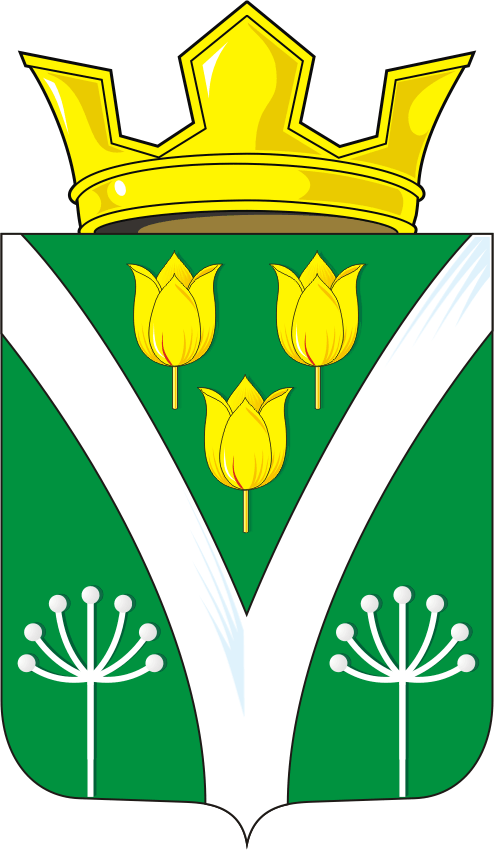 Председатель  Совета  депутатов сельсовета___________И.Х.Ислаев          Глава муниципального образования________ М.Г.Ишбульдина